О внесении изменения в решение Совета сельского поселения «Большелуг» от 24 ноября 2016 года № IV-3/2  «Об утверждении Правил землепользования и застройки территории муниципального образования сельского поселения «Большелуг»В соответствии со ст. 32 Градостроительного кодекса Российской Федерации, Федеральным законом от 06 октября 2003 г. № 131-ФЗ «Об общих принципах организации местного самоуправления в Российской Федерации», на основании протокола и заключения по результатам публичных слушаний от 22 ноября 2016 года, Совет сельского поселения «Большелуг» РЕШИЛ:Внести в Правила землепользования и застройки территории муниципального образования сельского поселения «Большелуг» следующее изменение:Раздел «СП2. Зона инженерных сооружений» статьи 49 Правил землепользования и застройки территории муниципального образования сельского поселения «Большелуг» изложить в следующей редакции:«СП2. ЗОНА ИНЖЕНЕРНЫХ СООРУЖЕНИЙ.Перечень видов разрешенного использования земельных участков, объектов капитального строительства в зоне СП2Предельные (минимальные и (или) максимальные) размеры земельных участков, предельные параметры разрешенного строительства, реконструкции объектов капитального строительства, расположенных в территориальной зоне СП21. Предельные (максимальные) размеры земельных участков в территориальной зоне СП22.  Предельный (минимальный) процент использования территории в территориальной зоне СП23. Минимальные отступы зданий, строений, сооружений от границ земельных участков в территориальной зоне СП24. Максимальная высота зданий, строений, сооружений в территориальной зоне СП25. Максимальная высота ограждений земельных участков в территориальной зоне СП22. Настоящее решение вступает в силу со дня его обнародования. Глава сельского поселения                                                    Н.И. Симпелев  «Ыджыдвидз» сикт овмöдчöминсаСöветСовет  сельского поселения  «Большелуг»КЫВКÖРТÖДКЫВКÖРТÖДКЫВКÖРТÖДКЫВКÖРТÖДРЕШЕНИЕ РЕШЕНИЕ РЕШЕНИЕ РЕШЕНИЕ от 24 ноября 2016 годаот 24 ноября 2016 года                                            № IV-3/19                                            № IV-3/19(Республика Коми, Корткеросский район, с. Большелуг)(Республика Коми, Корткеросский район, с. Большелуг)(Республика Коми, Корткеросский район, с. Большелуг)(Республика Коми, Корткеросский район, с. Большелуг)№ п/пВид разрешенного использования и кодовое обозначениеОписание вида разрешенного использования земельного участкаОсновные виды разрешенного использованияОсновные виды разрешенного использованияОсновные виды разрешенного использования1Коммунальное обслуживание(код 3.1)Размещение объектов капитального строительства в целях обеспечения физических и юридических лиц коммунальными услугами: размещение водозаборных сооружений, водопроводных очистных сооружений, насосных станций.Условно разрешенные виды использованияНе предусмотреныУсловно разрешенные виды использованияНе предусмотреныУсловно разрешенные виды использованияНе предусмотреныВспомогательные виды разрешенного использованияВспомогательные виды разрешенного использованияВспомогательные виды разрешенного использования1Земельные участки (территории) общего пользования (код 12.0)Размещение автомобильных подъездов, проездов2Обслуживание автотранспорта(код 4.9)Размещение стоянок (парковок)№Назначение (вид разрешенного использования) земельных участковМинимальный размер земельного участка, га1Участок водозаборных сооруженийМинимальный размер земельного участка водозаборных сооружений определяется исходя из границы первого пояса санитарной охраны подземного источника водоснабжения. Границы должны устанавливаться от одиночного водозабора (скважина, шахтный колодец, каптаж) или от крайних водозаборных сооружений группового водозабора на расстояниях:– 30 м при использовании защищенных подземных вод;– 50 м при использовании недостаточно защищенных подземных вод.2Участок водопроводных сооруженийГраница минимального земельного участка водопроводных сооружений должна совпадать с ограждением площадки первого пояса зоны санитарной охраны сооружений и предусматриваться на расстоянии:– от стен резервуаров фильтрованной (питьевой) воды, фильтров (кроме напорных), контактных осветлителей с открытой поверхностью воды - не менее 30 м;– от стен остальных сооружений и стволов водонапорных башен - не менее 15 м.№Назначение (вид разрешенного использования) земельных участковМинимальный процент использования1Участок водозаборных и водопроводных сооружений60%№ПараметрыМинимальное расстояние, м1Минимальное расстояние от границы участка до красной линии в соответствии с документацией по планировке территории.2Минимальные отступы от стен зданий и сооружений до границ земельных участков 1№ПараметрыМаксимальная высота зданий, строений, сооружений 1Предельное количество этажей вновь размещаемых и реконструируемых объектов или предельная высота строенийВысоту наземного павильона над скважиной и подземной камеры следует принимать в зависимости от габаритов оборудования, но не менее 2,4 м. Максимальная высота вновь размещаемых и реконструируемых объектов капитального строительства, отнесенных к основным видам разрешенного использования должна приниматься в зависимости от габаритов оборудования№Назначение (вид разрешенного использования) земельных участковОграждение, устанавливаемое со стороны улиц и проездов, м1Участок водозаборных и водопроводных сооруженийВодопроводные сооружения должны ограждаться. Для площадок станций водоподготовки, насосных станций, резервуаров и водонапорных башен с зонами санитарной охраны первого пояса следует, как правило, принимать глухое ограждение высотой 2,5 м. Допускается предусматривать ограждение на высоту 2 м — глухое и на 0,5 м — из колючей проволоки или металлической сетки, при этом во всех случаях должна предусматриваться колючая проволока в 4—5 нитей на кронштейнах с внутренней стороны ограждения.».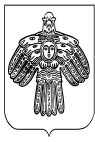 